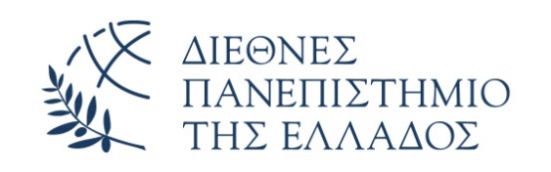 ΚΛΙΝΙΚΗ ΝΟΣΗΛΕΥΤΙΚΗ ΙΙΑΓΙΟΣ ΠΑΥΛΟΣ Ζ214/11/22 ΈΩΣ 23/12/22 17/11 ΔΕΝ ΥΠΑΡΧΕΙ ΑΣΚΗΣΗ ΚΑΘΩΣ ΤΟ ΠΑΝΕΠΙΣΤΗΜΙΟ ΕΙΝΑΙ ΚΛΕΙΣΤΟΚΛΙΝΙΚΗ ΝΟΣΗΛΕΥΤΙΚΗ ΙΙΑΧΕΠΑ Ζ214/11/22 ΈΩΣ 23/12/22Γ.ΓΕΝΝΗΜΑΤΑΣ Ζ214/11/22 ΈΩΣ 23/12/22ΙΠΠΟΚΡΑΤΕΙΟ Ζ214/11/22 ΈΩΣ 23/12/22ΚΛΙΝΙΚΗ ΝΟΣΗΛΕΥΤΙΚΗ ΙΙΠΑΠΑΓΕΩΡΓΙΟΥ Ζ2 14/11/22 ΈΩΣ 23/12/22Α/ΑΑ.Μ12019/17022020/33532019/18242019/15552019/10462019/119Α/ΑΑ.Μ12019/16422019/16932019/15842019/1952019/12362019/4272019/15982019/5492019/58102019/160112019/81122019/143132019/146142019/124152019/92162019/168172019/185Α/ΑΑ.Μ12019/4422019/7232019/7542019/17552019/9762019/10672019/12082019/121Α/ΑΑ.Μ12019/14122019/2132019/2442019/18952019/2662019/2772019/004382019/17892019/59102019/76112019/132122019/80132019/99142019/165152019/117Α/ΑΑ.Μ12019/1322019/13332019/3442019/3552019/3862019/4172019/5082019/6592019/71102019/85112019/138122019/184132019/147142019/186152019/112162019/172